Ratchet & Clank: Rift Apart zmierza na PC!Warszawa, 31 maja 2023 roku: Firma Sony Interactive Entertainment ma przyjemność poinformować, że hit z PlayStation 5, Ratchet & Clank: Rift Apart trafi na PC. Gra zadebiutuje 26 lipca, a już dziś można składać zamówienia przedpremierowe i otrzymać wczesny dostęp do wyjątkowych przedmiotów. Ratchet & Clank: Rift Apart na PCWersja Ratchet & Clank: Rift Apart na PC będzie korzystać z technologii ray tracingu, dzięki czemu wygląd poziomów oraz gra świateł i cieni staną się jeszcze bardziej realistyczne.  Wielu graczy PC preferuje ultraszerokie monitory. Z myślą o nich dodano obsługę rozdzielczości 21:9, 32:9 i 48:9 z możliwością konfiguracji z trzema monitorami. Zarówno rozgrywka, jak i przerywniki filmowe zostały zoptymalizowane pod kątem ultraszerokich ekranów. W grze została też odblokowana liczba klatek na sekundę oraz zastosowano najnowsze technologie zwiększające wydajność – NVIDIA DLSS 3, AMD FSR 2, Intel XeSS i Temporal Injection. Obsługiwane są również NVIDIA Reflex oraz NVIDIA DLAA.Ratchet & Clank: Rift Apart na PC oferuje pełne wsparcie dla myszy i klawiatury z opcją konfiguracji sterowania. Kontrolery są również w pełni obsługiwane, a kontroler DualSense przy połączeniu przewodowym dostarczy dodatkowych wrażeń dzięki efektom trigger 
i zaawansowanej haptyce. Wyjątkowe przedmioty w przedsprzedażyGracze, którzy zamówią grę w przedsprzedaży otrzymają wczesny dostęp do następujących przedmiotów w grze:Pixelizer WeaponCarbonox ArmorDodatkowo, wersja na PC będzie zawierać 5 zestawów pancerza z Cyfrowej Edycji Deluxe oraz 5 zupełnie nowych pancerzy stworzonych z okazji 20-lecia serii.Sony Interactive Entertainment – informacjeUznawana za światowego lidera rozrywki interaktywnej i cyfrowej firma Sony Interactive Entertainment (SIE) jest odpowiedzialna za markę PlayStation® i związaną z nią rodziną produktów i usług. Innowacyjne rozwiązania PlayStation są dostępne na rynku od chwili premiery oryginalnego systemu PlayStation, która miała miejsce w Japonii w 1994 roku. Rodzina produktów i usług PlayStation obejmuje PlayStation®4, PlayStation®VR, PlayStation®Vita, PlayStation®3, PlayStation™Store, PlayStation®Plus, PlayStation™Video, PlayStation™Music, PlayStation™Now, PlayStation™Vue oraz cenione gry PlayStation oferowane przez firmę SIE Worldwide Studios. Firma SIE, której główna siedziba znajduje się w kalifornijskim San Mateo, jest należącą w całości do Sony Corporation filią tej firmy, prowadzącą działalność na całym świecie i mającą siedziby lokalne w Kalifornii, Londynie i Tokio.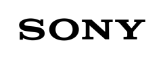 